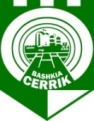                                                                                                Formulari Nr. 3BASHKIA   CERRIK					              (autoriteti kontraktor)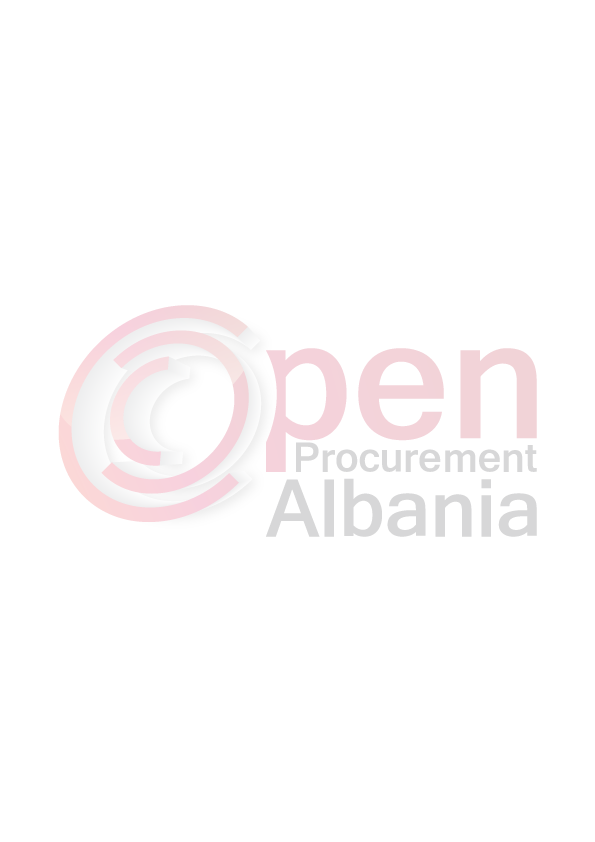 	FTESE   PER   OFERTEEmri     –Bashkia  CerrikAndresa-Lagjia nr.2.CerrikTel. 0581 222 63, fax 0581 223 66)E-mail-bashkiacerrik@yahoo.comAndresa e  Internetit-bashkiacerrik@yahoo.comPersoni  PergjegjesHekuran KumriaLagjia nr.2.Cerrik Bashkia Cerrik(Drejtoria   Ekonomike)Tel/ fax 0581 236 97)Cel.0674074115E-mail-drkumria@yahoo.itAutoriteti Kontraktor  Bashkia  Cerrik  do te  zhvilloje proceduren  e prokurimit me vlere te vogel me fond  limit_600000_leke pa TVSH,me object:Objekti : Punime per Reabilitimin e Ambjenteve te jashtme ne institucionet e bashkise Cerrik.Data e zhvillimit do te jete,dt. 18/5/2016,ora 22-30. ne Andresen www.app.gov.alJeni te lutur te paraqisni oferten tuaj per  kete objekte prokurimi me  keto te dhena:(Specifikimet teknike te mallit)Punime per Reabilitimin e Ambjenteve te jashtme ne institucionet e bashkise Cerrik-Likujdimi I  fatures ne  varsi te gjendjes se likujditeteve .	Shenim:Operatori  ekonomik duhet  te  plotesoj keto kushte:Te jete i Paisur me Licenc per Punime ndertimi e hidroteknikeOperatori ekonomik i renditur i pari,perpara se te shpallet fitues,duhet te dorzoje prane autoritetit kontraktor dokumentat e tenderit.(Licencen,Oferten, QKR, IBAN)Operatori Ekonomik i renditur i pari  te paraqitet pran Autoritetit Kontraktor  brenda 24 oresh nga shpallja e fituesit per lidhjen e Kontrates ne rast te kundert do te skualifikohet.Afati i kryerjes se sherbimit 10 dite.Po keshtu te paraqese nje vertetim qe konfirmon shlyerjen e te gjitha detyrimeve te maturuara te energjise elektrike, te kontratave te energjise qe ka operatori ekonomik qe eshte i regjistruar ne Shqiperi. Mos shlyerja e detyrimeve te energjise perben shkak per skualifikimin e operatorit ekonomik sic parashikohet ne VKM 379 date 11.06.2014.Ne momentin e lidhjes se Kontrates operatori fitues te paraqese dhe preventivin e plotesuar, firmosur e vulosur.Afati  i paraqitjes per lidhjen e kontrates  sherbimit do te jete 24 ore.Ne  Oferten e  tij,ofertuesi duhet te  paraqese te  dhenat e plota te  personit te kontaktit.TITULLARI I AUTORITETIT KONTRAKTOR / OSE PERSONI IAUTORIZUAR PREJ TIJAltin  Toska_________________(emri, mbiemri,firma,vula)NrNr.AnPershkrimi i Punimeve Njesi SasiA12.390/1Porte e jashtme 4x2mm282AnPompe zhytese cope13F.V. ndriçuesa neoni 2X18Wcope44AnShtrese me pllaka guri m224552.515Pilete dushemeje 20X20cm ne sheshcope162.1Germim dheu t=20cm dhe trasportm3307AnMbushje me dhe vegjetaria  30cmm38082.491/1aTub Ujesjellesi  Ø1/2'' 10at per vaditje ml1509AnPipe 40X10.7mm shkarkimi 120-1040lit/ore per vaditje cope1810AnSistemim nivelim ,pregatitje per Mbellje, per krijimin e Tapetit te barit  m2650